Mathématiques – Séance du lundi 25 mai 2020Les exercices proposés sont dans la continuité des activités réalisées lors de l’émission d’aujourd’hui. Calcul mentalDiviser un nombre entier par 2 et par 5.Diviser un nombre par 2Pour diviser un nombre entier par 2, on peut le décomposer en nombres multiples de 2, calculer la moitié de chaque terme et additionner le tout.Exemple :346 : 2= (300 + 40 + 6) : 2= 150 + 20 + 3= 173Lorsque tous les chiffres du nombre sont pairs, on peut directement trouver le résultat en écrivant la moitié de chaque chiffre.Exemple : 246 : 2 = 123Diviser un nombre par 5Pour diviser un nombre entier par 5, on peut le décomposer en nombres multiples de 5 (attention, prendre des multiples de 5 facilement identifiables dans la table de 5), diviser chaque terme par 5 et additionner le tout.Exemple :75 : 5= (50 + 5) : 2= 10 + 5= 15Voici les calculs proposés aujourd’hui :582 : 2				1 650 : 280 : 52 860 : 21 200 : 5325 : 5Calculs supplémentaires :734 : 22 482 : 2455 : 51 640 : 5Nombres ET CALCULSLes grands nombresJe lis un grand nombre : quatre grandes classes d’unités (unités simples, milliers, millions, milliards)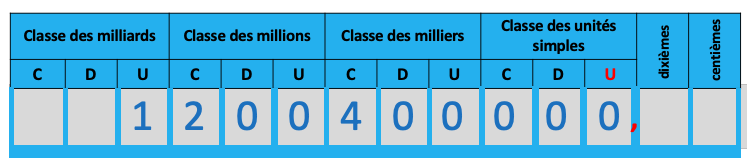 1 200 400 000 se lit « un milliard deux cents millions quatre cents mille ».Pour lire ou écrire un grand nombre entier, il faut faire des tranches de 3 chiffres en partant du chiffre des unités et utiliser les mots mille, million, milliard.Présentation de la droite graduée avec des grands nombres. Quiz du jour : associer le nom du nombre à son écriture chiffrée.Comment lis-tu les nombres suivants ?24 760 010 132611 140 00217 000 654 0133 PROBLEMES du jour et probleme supplementaireLa proportionnalitéIntroduction du retour à l’unité.Exemple : La boulangerieVoici le prix du jour à la boulangerie : 2 beignets à 1,60 €Combien vais-je payer pour 5 beignets ?Pour trouver le prix de 5 beignets, je peux chercher le prix d’un beignet. J’utilise le retour à l’unité.Le retour à l’unité est à utiliser seulement lorsque cela est plus avantageux.Les ballons : « Dans un magasin de sport, 3 ballons coûtent 24 €. Quel est le prix pour 7 ballons ? 30 ballons ? »Le gâteau : « Dans la recette d’un gâteau pour 4 personnes, il faut 200 g de farine. Quelle quantité de farine faut-il pour 3 personnes ? 5 personnes ? »« 4 stylos identiques coûtent 2,20 €. Combien coûtent 14 de ces stylos ? »